Список документов для комплекта «Фармацевтическая промышленность. Премиум»Нормативно-правовые документы Приказ Минздрава России от 18.04.2022 N 267н «Об утверждении предельных сроков отгрузки затребованных аптечной организацией лекарственных препаратов для медицинского применения в зависимости от расположения места отгрузки лекарственных препаратов для медицинского применения».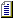  Приказ Минпромторга России от 19.04.2022 N 1532 «Об утверждении перечня товаров (групп товаров), в отношении которых не применяются положения подпункта 6 статьи 1359 и статьи 1487 Гражданского кодекса Российской Федерации при условии введения указанных товаров (групп товаров) в оборот за пределами территории Российской Федерации правообладателями (патентообладателями), а также с их согласия». Постановление Правительства РФ от 30.04.2022 N 809 «О хранении наркотических средств, психотропных веществ и их прекурсоров».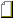  Письмо Росстандарта от 05.05.2022 N 1206-ОГ/03 «О наличии опечатки в ГОСТ 26641-85». Письмо Минздрава России от 04.05.2022 N 16-7/И/2-7125 «О медицинских и фармацевтических работниках, прибывающих из Донецкой Народной Республики, Луганской Народной Республики и Украины». Распоряжение Правительства РФ от 16.05.2022 N 1180-р «О перечне заболеваний или состояний (групп заболеваний или состояний), при которых допускается применение лекарственного препарата в соответствии с показателями (характеристиками) лекарственного препарата, не указанными в инструкции по его применению».Нормативно-технические документы ГОСТ Р от 16.05.2022 N 70096-2022 «Полимерные узлы ортопедических аппаратов. Общие технические требования. Классификация. Методы контроля». ГОСТ Р от 16.05.2022 N 70097-2022 «Средства вспомогательные для ходьбы, управляемые одной рукой. Требования и методы испытаний. Часть 1. Костыли локтевые». ГОСТ Р от 16.05.2022 N 70098-2022 «Одежда специальная для инвалидов. Номенклатура показателей качества». ГОСТ Р от 16.05.2022 N 70099-2022 «Технические средства реабилитации. Телефонные устройства с функцией видеосвязи и с текстовым выходом. Общие технические условия».